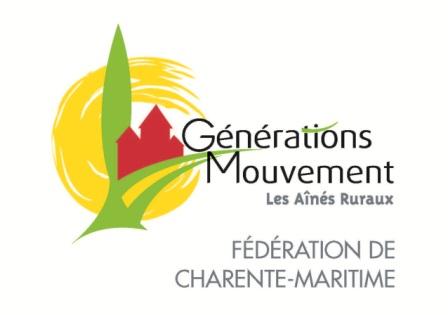 PROCES VERBALAssemblée Générale Ordinaire28 AVRIL 2023Exercice de l’année 2022L’assemblée générale de l’Association Fédération Départementale Générations Mouvement de Charente Maritime, exercice 2022, s’est déroulée le 28 AVRIL 2023 à PONT L’ABBE D’ARNOULT.L’accueil des représentants des associations adhérant à la Fédération Départementale a été assuré à compter de 8 heures 30. Une feuille d’émargement a été tenue par les administrateurs de la fédération pour les différents secteurs du département. 150 personnes, présentes ou représentées, ont été recensées pour 148 clubs qui ont renouvelé leur adhésion à la fédération pour l’année 2023, soit 444 représentants potentiels.L’assemblée est dirigée par Monsieur Michel NADAUD, Président de L’Association Générations Mouvement de Charente Maritime. Le secrétariat de séance est tenu par Madame Marlène MOTHAY, vice-présidente, et Yvon MASSIN, secrétaire du Conseil d’Administration.Le Président a ouvert l’Assemblée Générale Extraordinaire à 9h30 après avoir clôturé l’Assemblée Générale Extraordinaire..Le président remercie les personnalités présentes ainsi que l’ensemble des représentants des clubs du département.En ouvrant la séance, Monsieur le Président demande que l’assistance ait une pensée très amicale pour tous les adhérents et leur famille qui souffrent et ou qui ont connu un décès (une minute de silence est observée).ELECTION DES ADMINISTRATEURSPrésentation des candidats et élection des administrateurs.Les candidats présents sont appelés à se présenter devant les participants.Candidats 1/3 sortants rééligibles :Madame Josseline BARRAUMadame Andrée DAMONMonsieur Jacques CollinNouveaux candidats Madame Noëlle DERUMadame Sylvie MORGANMadame Danièle Poireau ne se représente pas.            L’ensemble des candidats a été élu.Pour que les élections puissent se dérouler, le concours de deux assesseurs est sollicité.Les personnes suivantes sont désignées par le président : DUPUIS Jacqueline (Club de Croix Chapeau), MADAME Danielle Le Picard (club de Saint Vivien).Elles sont chargées du recueil des bulletins de vote dans l’assemblée, puis du dépouillement et du collationnement des résultats. Le vote débutera à l’issue du Rapport d’Activités et du rapport financier. Les résultats seront remis à l’issue du Rapport Moral au président, qui les proclamera.Rapports d’activités présentés par le Secrétaire et les responsables des commissionsLOISIRS 2022Belote – Tarot – Scrabble…… par Marie-Thérèse LANGLOIS A PONS le 12 Octobre 2022 Belote : 52 inscrits. A GEMOZAC le 25 Octobre pour le Tarot, par manque de participants cette manifestation a été annulée.PETANQUE, par Hervé DUVAL4 demi-finalesLe 24 Avril à Cozes et à Bernay St MartinLe 11 Avril à Pérignac et à St XandreFinale aux Gonds le 13 juin 2022.292 joueurs ont participé aux demi-finales.192 joueurs soit 64 équipes ont participé à la finale départementale aux Gonds.Gagnants équipes Lanneau, Calmetz, Clisson (les Gonds) qui ont battu l’équipeGauvin, Fournier et Gros de Mirambeau) l’issu d’une partie d’appui.L’équipe Lanneau a participé à la Finale Nationale à Port Barcarès et s’est classée 16ème.Féliciations à eux.Un grand merci à toutes les personnes qui aident à l’organisation de ces manifestations.Une mention Particulière à Madame Deru et toute son équipe pour l’organisation de leur première Finale Départementale qui a connu un succès reconnè de tous.PECHE, par Dominique TIMOLEON4 lieux de pêche prévus. 3 annulés pour cause de COVID.1 seule journée réalisée à La Grève sur le Mignon le 26 Mars 2021. 12 pêcheurs satisfaits de leur journée.RALLYE AUTO, par Yvon MassinUn rallye organisé par le club de St Hilaire de Villefranche s’est déroulé le 3 septembre 2022.52 adhérents pour 12 voitures ont participé à cette manifestation.CHASSE, par Dominique PORCHETCOURCON 3 jours de Novembre à Janvier rassemblent 78 chasseurs, 312 faisans lâchés, 208 distribués et il reste 92 sur le territoire. 84 repas ont été servis au restaurant les marronniers à Courçon.MIGRE  4 jours rassemblent 53 chasseurs, 236 faisans lâchés, 120 distribués, 116 restent sur le territoire. 63 repas pris en commun au restaurant les Sources du Moulin à MigréLE GUE D’ALLERE 4 jours de Novembre à Janvier	rassemblent 85 chasseurs, 340 faisans lâchés, 245 distribués , 95 restent sur le territoire , avec les accompagnants 100 repas pris  au restaurant Sainbol à Benon.CROIX CHAPEAU 3 jours Rassemblent 33 chasseurs, 188 faisans Lâchés, 118 distribués, 70 Restent sur le territoire .	DAMPIERRE SUR BOUTONNE  3 jours, Les journées furent annuléesNous sommes toujours à la recherche de territoires. Pour cela il faut s'adresser à Florence.	RANDONNEE, par Sylvie MORGANLe MARDI 24 MAI 2022 au Pôle Nature de VITREZAY s'est déroulée la 1ère marche départementaleDe bon matin une bonne centaine d’adhérents s’en sont allés pour une marche de 3 ou 8 Km le long de l’estuaire et de ses carrelets d’environ 6 km suivie du tour des étangs pédagogiques, carnassier et carpe.Les marches achevées, tous se sont retrouvés autour d’un pique-nique apprécié après l’effort, et pour terminer, pour ceux qui le souhaitaient par une croisière de 2 h sur l’estuaire de la Gironde à bord du saintongeais.A part quelques gouttes de pluie le matin, très bonne journée appréciée de tous et à la satisfaction de Mme Sylvie MORGAN et de son équipe du club de Mirambeau principale organisatrice de cette marche départementale	SPECTACLE A MIRAMBEAUDimanche 23 octobre 2022, un peu plus de 120 spectateurs, venus de différents Clubs de tout le département , ont assisté au concert de Jean Marc DESBOIS qui a ravi son public.
Avec son répertoire très varié couvrant Charles AZNAVOUR, Jean FERRAT, Léo FERRÉ, Gilbert BÉCAUD, Claude NOUGARO et Serge LAMA, Jean Marc nous a même offert quelques chants de Gospel. La Fédération Départementale Générations Mouvement 17 était représentée par Mr Michel NADAUD président, Mmes Marlène MOTHAY vice-présidente, Marie-Thérèse LANGLOIS trésorière et Michèle MORELLET secrétaire adjointe.
Une tombola clôtura le spectacle avec divers lots offerts par des partenaires de GM17, le Crédit Agricole, le Lycée Agricole de Saintes, Groupama et Mutualia.
Les sponsors premiers le Conseil Départemental, Le Crdit Agricole, France Bleu la Rochelle, les journaux Sud Ouest et Haute SaintongeSECURITE ROUTIERE, par Yvon MASSINMonsieur Massin rappelle à tous les clubs qu’ils peuvent prendre directement contact avec la	 gendarmerie DICTEE, par Marlène MOTHAYDeux demies finales le 8 septembre 2022 et une finale qualificative pour le concours national 2023.Demie finale à Les Gonds : 21 participants 2 adhérents ont fait 4 fautes et 5 ont fait 5 fautes.Moment très convivial, bonne ambiance suivie d’un goûter offert par GM17.Demie finale à Péré St Pierre La Noue 15 participants, quelques adhérents ont fait moins de 10 fautes,Beaucoup de fautes avec les accents. Tous ont apprécié le goûter offert par GM17. La municipalité et le club de Péré nous ont très bien accueilli.Un grand merci aux Municipalités qui mettent à notre disposition des salles pour nos activités.SPECTACLE par Sylvie MorganDEVELOPPEMENT - FORMATIONS - INFORMATION, par Jacques COLLIN et Marlène MOTHAYS.A.G.A. Outil gratuit d’Aide à la Gestion des Associations, nous avançons dans la formation. Il est demandé aux petits clubs qui n’ont internet d’envoyer leur liste qui seront mises à jour par les référents.Site Internet. C’est celui de la fédération mais aussi celui des adhérents et des clubs. A utiliser comme un outil gratuit, et moderne, de communication. Tous les adhérents connectés à internet peuvent aller le visiter, et l’utiliser sans modération pour y faire connaitre les activités des clubs, l’agenda des manifestations programmées et y trouver des renseignements très utiles à tous.Formation des Présidents, Secrétaires et Trésoriers par Marlène MOTHAYReprise de l’organisation des formations PTS, trop peu de clubs nous sollicitent. Faites-vous connaitre auprès du secrétariat de la fédération ou de Madame Mothay Marlène.Un calendrier des disponibilités de notre formatrice est à consulter sur le site internet.APPROBATION DES RAPPORTS D’ACTIVITESLe président demande aux participants de voter pour l’approbation des rapports d’activités.Ils sont adoptés à l’unanimité des personnes présentes ou représentées.LA VIE DES CLUBS, par Yvon MASSINRAPPORT FINANCIER 2021, présenté par la trésorière, Marie-Thérèse LANGLOISLa présentation chiffrée est effectuée dans le diaporama et commentée en direct.COMPTE DE RESULTATTOTAL RECETTES 2022 = 87 762.38€- Réparties comme suitPARTENARIATS = 21.000€		Soit M.S.A. des Charentes = 16.000€ - Crédit Agricole = 2.500€ - Conseil Départemental = 2.500€PRODUITS DE GESTION COURANTE = 59.535€. Cotisations et assurance des clubs.		AUTRES PRODUITS DE GESTION COURANTE = 2 652.17€ solde anciennes activitésPRODUITS FINANCIERS = 3 495.72€ - Revenus des titres et valeursEXCEDENT ACTIVITES 824.49€TOTAL DES DEPENSES 2022 = 96292.59 €. Réparties comme suit.ACHATS = 516.69€ Fournitures administratives et de communication.SERVICES EXTERIEURS = 17 716.80€ Entretien du matériel, assurances, documentations, frais de colloque…AUTRES SERVICES EXTERIEURS = 29 965.38€. Publicité, relations publiques, cotisations. Aides financières interclubs.		CHARGES DE PERSONNEL = 46 322.39€. Salaires et charges sociales.CHARGES EXCEPTIONNELLES = 0,00€DOTATION AMORTISSEMENTS = 1 520.78€IMPOTS SUR LES SOCIETES = 250.55€RESULTAT 2022 = -8 530.31€BILANPASSIF 2022 = 174 198.67€RESERVES = 134 173.61€RESULTAT EXERCICE 2022 = - 8 530.21PROVISION POUR RISQUES ET CHARGES = 0,00€COMPTES DE TIERS =48 555.27€. Charges sociales. Fonds social. Charges à payer. Produits constatés d’avance (cotisations 2023).ACTIF 2022 = 174 198.67€IMMOBILISATIONS = 2697.35€TITRES DE PARTICIPATION = 47.120€.COMPTES DE TIERS = 28 792.50€. Produits à recevoir. Charges constatées d’avance. Avances et acomptes.COMPTES FINANCIERS = 95 588.82€. Crédit Agricole. Compte sur livret.Constat. Beaucoup plus de Clubs en 2022, donc plus d’adhérents, et des subventions qui ont augmenté par rapport à 2022. Les subventions sont passées à 21.000€APPROBATION DES COMPTES ET AFFECTATION DES RESULTATSA l’issue de la présentation, le président demande aux participants de voter pour l’approbation du rapport financier effectué par la trésorière, Marie-Thérèse Langlois.Les comptes et l’affectation des résultats sont adoptés à l’unanimité des personnes présentes ou représentées.	MONTANT DE L’ADHESION 	Après délibération au Conseil d’Administration et suite aux augmentations de la prime d’Assurance et de 	la part du National, Monsieur Le Président propose le montant de cotisation à 8€ au lieu de 7€.	La décision à été acceptée à la majorité des voix, 7 contre et 7 abstentions.RAPPORT MORAL ET D’ORIENTATION du Président Michel NADAUDMonsieur Le Président National Henry LemoineMonsieur l’Administrateur National, Gérard BoisselMonsieur Schneider de la MSA, Monsieur Schneider Maire de Pont l’Abbé, et représente Mme Marcilly Madame la Présidente des Deux Sévres Renée Lucas Monsieur le Président de L’Union Régionale et de la Charente Gérard Mousset GM16Monsieur CloarecMonsieur CorciaMesdames et Messieurs les PrésidentsChers Amis          ASSEMBLEE GENERALE DU 28 AVRIL 2023 – RAPPORT MORAL DU PRESIDENT	Cher(e)s Ami(e)sAinsi nous nous retrouvons pour un nouvel exercice traditionnel et nécessaire dans la vie      d’une association : La tenue de l’Assemblée Générale-Le Président se doit de présenter le rapport moral de l’année écoulée et les perspectives pour la prochaine année.-Après la chute importante des adhésions en 2021, j’ai eu plaisir à constater que sur 2022, et surtout 2023, le nombre de Clubs est reparti à la hausse (148) et les adhésions aussi, près de 9000.J’en profite pour remercier tous ceux et toutes celles qui fournissent les renseignements sur la création et la vie des Clubs et particulièrement Florence.En effet, elle est quotidiennement sollicitée par des nouvelles personnes, au téléphone ou en présentiel, qui souhaitent des informations sur Générations Mouvement Les Ainés Ruraux :	 La création d’activités nouvelles	 Comment éviter la disparition d’un Club  										          Président		 Comment remplacer un des 3 membres indispensables du Bureau         Trésorier											                   Secrétaire					Et encore, et encore……….C’est une des raisons qui ont motivé votre Conseil d’Administration à modifier les statuts pour être encore plus près du terrain.En effet à la création de la Fédération, tous les Clubs étaient regroupés en Interclubs qui étaient les 	supports de communication montante et descendante entre le Club et la Fédération.	Avec la disparition des Interclubs, il y a un éloignement complet entre le terrain et le département.	Aussi, nous vous proposons une nouvelle vie associative.	Ainsi chaque administrateur s’est vu confier l’animation d’un Secteur.Le Secteur sera composé principalement des Clubs d’un ou plusieurs nouveaux cantons administratifs du département 17.Il organisera 2 fois par an, ou plus, une réunion des Présidents du Secteur pour un échange   convivial qui devra respecter la liberté d’organisation de chaque Club. 	Aucune ingérence ne sera tolérée, je m’en porte garant.	Ainsi chaque Club pourra avoir une information de la vie de la Fédération Départementale et des actions que mènent le Conseil d’Administration et les administrateurs.	Un exemple = Comment décliner « L’Heure Citoyenne » ?En effet, nous avons signé une convention avec la Présidente du Conseil Départemental et le responsable de l’Association Voisins Solidaires et sommes ainsi la première association départementale à proposer aux Maires des communes la participation de nos adhérents à l’Heure 	Citoyenne c’est-à-dire donner une heure par mois au service de personnes en difficultés.			Mais vous me direz, nous le faisons déjà !	C’est vrai, en effet, et là en plus ce sera reconnu par les autorités comme étant une véritable action humaine et sociale au service de son prochain.	Depuis un an au moins, nous avons renouvelé les activités départementales avec plus ou moins de succès :	La Belote et le Tarot ont dû être abandonnés par manque de participants.					Cela nous fait souci.Aussi, nous allons modifier l’organisation de la Belote (qui se jouera par équipe comme cela nous a été demandé) et du Tarot qui débuteront l’après-midi à 13 h 30 et se termineront par un petit goûter. 		Nous ferons un rassemblement en Saintonge et l’autre en Aunis pour limiter les déplacements en 	espérant que cela conduise à une bonne participation en l’ouvrant aussi à de nouveaux joueurs.	Nous allons aussi relancer le scrabble.La pétanque a repris son bonhomme de chemin et les vainqueurs nous ont remerciés pour leur participation à la finale nationale.L’organisation de la dictée, après un tâtonnement au début, connaît maintenant un franc succès et le vainqueur de la finale ira à la finale nationale à VALENCAY.Nous avons organisé un spectacle en 2022 à MIRAMBEAU qui eut un succès relatif bien que le concert soit de qualité et le nombre de participants tout à fait honorable.J’en profite pour remercier Madame la Maire de MIRAMBEAU pour le prêt de la salle des fêtes ainsi que Sylvie MORGAN, la Présidente du Club, pour son travail et son dévouement dans l’organisation réussie de cet après-midi récréatif.Aussi nous avons décidé de suspendre cette activité sachant que le département est pourvu en spectacles de tous genres.Dans le catalogue des actions à la Prévention, notre participation aux Commissions des Usagers étant unanimement reconnue, j’invite les adhérents intéressés à se faire connaître puisque l’ARS est toujours à la recherche de membres titulaires ou suppléants.	Un autre sujet très important à nos yeux = La Formation	1°) Formation des responsables de Clubs	   Marlène MOTHAY se fait un réel plaisir à animer cette formation des Présidents, Trésoriers et Secrétaires en présentiel avec 6 à 10 personnes.	2°) Formation des responsables SAGA des ClubsJacques COLLIN et Marlène MOTHAY assurent les formations par téléphone voire en présentiel avec 6 à 10 personnes.	3°) Formation des Représentants des UsagersEnfin, sachez que par l’intermédiaire de France Associations, l’ARS (Agence Régionale de    Santé) organise des formations pour les futurs représentants des usagers dans les établissements hospitaliers et médico-sociaux.Cette formation est gratuite et vous permettra d’être représentant titulaire ou suppléant pour dialoguer avec les représentants de l’établissement sur les réclamations formulées par les patients et leur famille.Ce rappel non exhaustif des activités de votre Fédération Départementale me donne l’occasion, pardon l’obligation, de vous rappeler que le développement de nos clubs est une nécessité vitale.	 Assurer la vitalité de votre association est aussi une réelle nécessité de votre Bureau.Et le meilleur moyen, voir le seul moyen, est l’ouverture, la mise en place de nouvelles activités.Nous devons accepter, faciliter la venue des jeunes retraités qui aspirent à d’autres activités parmi les 54 du guide.                                                                                                                                                  L’arrivée de nouveaux adhérents permettra aussi d’assurer la relève des membres du Bureau. En conséquence, il n’y a que des avantages à s’ouvrir vers les bénévoles de vos communes.Est-il bon de rappeler que grâce aux nombreux partenariats économiques, nationaux et départementaux, chaque membre peut voir sa cotisation remboursée une ou plusieurs fois.D’ailleurs les personnalités, qui vont intervenir après la partie légale de notre Assemblée générale, vous présenteront les différents avantages qu’ils offrent à notre communauté.J’ai déjà l’impression d’avoir été trop long.Mais je voudrais remercier nos principaux partenaires : La MSA, MUTUALIA ALLIANCE SANTE, GROUPAMA, le Crédit Agricole et :………………………………………………………………………………………………..Remercier aussi l’ensemble des administrateurs pour leur investissement personnel au service des autres.												 Remercier enfin notre secrétaire Florence qui se dépense sans compter pour assurer sa mission avec conscience et responsabilité.Pardon pour ceux que j’ai omis de citer.Et ainsi : « Avec nous, la vie associative devient un plaisir »En conclusion, votre Conseil d’Administration est très sensible :1°) à la nécessité de maintenir la convivialité et il vous propose 5 regroupements	                                   Le concours de Scrabble à LES GONDS le jeudi 11 mai 2023 La marche à LES GONDS le mardi 16 mai 2023 Le concours de Belote à ARCHIAC le mardi 31 mai 2023 La finale de la pétanque à ST SATURNIN DU BOIS le lundi 5 juin 2023 à ????? La marche en Aunis à ST XANDRE prévue le lundi 11 septembre 2023 Le concours de Tarot à Dompierre sur Charente2°) à la nécessité d’assurer la continuité juridique légale de vos associations par un programme de formation adapté à vos demandes et à vos besoins.3°) à la nécessité d’assurer le développement des Associations qualitativement et quantitativement en ouvrant de nouvelles activités à de nouveaux adhérents.MERCIA l’ issu de la présentation, le président demande aux participants de voter pour l’approbation du rapport qu’il vient de présenter.Le rapport moral et d’orientation est adopté à l’unanimité des personnes présentes ou représentées.           RESULTAT DES ELECTIONS DES ADMINISTRATEURSLes deux assesseurs présentent au président le tableau des résultats.Le président proclame les résultats.150 personnes inscrites sur les listes d’émargement.142 suffrages exprimés et 8 bulletins nulsMme BARRAU Josselyne 120 voixMr COLLIN Jacques 122 voixMme DAMON Andrée 123 voixMme FRITSCH Lysiane 121 voixMe DERU Noëlle 123 voixMme MORGAN Sylvie 120 voixLe président déclare les cinq candidats au poste d’administrateur élus.Le conseil d’administration se réunira le vendredi 28 avril 2023 à 12 heures, après l’AGO pour élire le nouveau bureau.	Les questions réponses posées oralement ou par écrit seront retranscrites en annexe au présentCLOTURE DE L’ASSEMBLEE GENERALE, par le président Michel NADAUDA 11 heures 45, l’ordre du jour étant épuisé, le président prononce la clôture de la partie officielle de l’Assemblée Générale pour l’exercice 2022.La parole est donnée aux invités, dont la liste et les interventions orales sont retranscrites en annexe au présent.A Saintes, le .NADAUD Michel, président en exercice			MASSIN Yvon, secrétaire en exercice